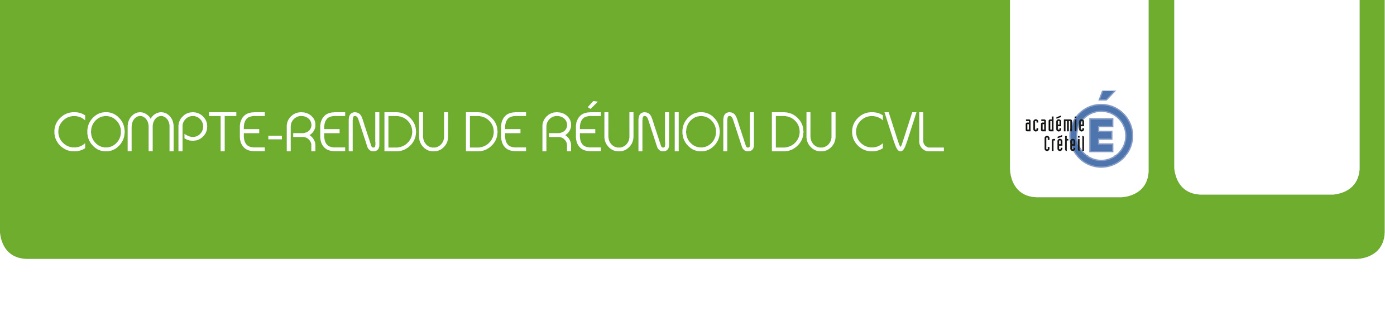 Diffusion : en salle des professeurs, sur le panneau ou sur le site CVL, auprès des délégués de classe, aux membres du CARéunion duHoraire début :                                                      Horaire fin :Réunion duHoraire début :                                                      Horaire fin :Membres présents :Membres présents :Ordre du jour :Ordre du jour :Contenu de la réunion :Contenu de la réunion :Fait le                                                                 Le(a) secrétaire de séance           Nom Prénom           Signature